ЗАЯВКАна участие в работе конференции оформляется по форме, прилагаемой к данному извещению.К заявке прилагаются:оформленная статья в формате .docx (.doc);дополнительные материалы к статье на русском и английском языках (сведения об авторах, аннотация, ключевые слова);справка о результатах проверки на заимствования (оригинальность на русском языке не менее 75%);квитанции об оплате организационного взноса.Указанные материалы просим направить до 15.02.2024 г.:- по секции 1 «Строительство» на e-mail: pimshina.tat@yandex.ru , - по секции 2 «Землеустройство  кадастры» на e-mail: sobolevao@yandex.ruКонференция будет проводится в смешанном формате: очном и дистанционном на платформе TEAMS.КАЛЕНДАРЬ КОНФЕРЕНЦИИКонтактные телефоны: Соболева Ольга Николаевна8-905-453-27-74E-mail: sobolevao@yandex.ruПимшина Татьяна Михайловна8-904-500-93-50E-mail: pimshina.tat@yandex.ruСборник будет включен в Российский индекс научного цитирования (РИНЦ).Сборник трудов конференции издаетсяна коммерческой основе. Стоимость опубликования одной статьи объемом 4-5 страниц 1000 руб., каждая дополнительная страница 150 руб.Банковские реквизиты:Наименование организации: Полное: Федеральное государственное бюджетное образовательное учреждение высшего образования «Ростовский государственный университет путей сообщения» Краткое: ФГБОУ ВО РГУПС.Получатель: УФК по Ростовской области (ФГБОУ ВО РГУПС, л/с 20586Х38340), расчетный счет получателя: 03214643000000015800. Банк получателя: Отделение Ростов-на-Дону//УФК по Ростовской области, г. Ростов-на-Дону, БИК 016015102, к/с 40102810845370000050.ОКПО 01116006, ОГРН 1026103709499, ОКТМО 60701000, ИНН 6165009334, КПП 616501001КБК 00000000000000000130.В назначении платежа указать: Оргвзнос за участие в конференции «Инновационные технологии в строительстве и управление техническим состоянием инфраструктуры», ФИО отправителя.МИНИСТЕРСТВО ТРАНСПОРТА РОССИЙСКОЙ ФЕДЕРАЦИИФЕДЕРАЛЬНОЕ АГЕНТСТВО ЖЕЛЕЗНОДОРОЖНОГО ТРАНСПОРТАОТДЕЛЕНИЕ ЭНЕРГЕТИКИ, МАШИНОСТРОЕНИЯ, МЕХАНИКИ И ПРОЦЕССОВ УПРАВЛЕНИЯ РАНЮЖНЫЙ НАУЧНЫЙ ЦЕНТР РАНСОВЕТ РАН ПО ИННОВАЦИОННЫМ ПРОБЛЕМАМ ТРАНСПОРТА И ЛОГИСТИКИФГБОУ ВО «РОСТОВСКИЙ ГОСУДАРСТВЕННЫЙУНИВЕРСИТЕТ ПУТЕЙ СООБЩЕНИЯ»РОССИЙСКАЯ АКАДЕМИЯ ТРАНСПОРТАООО «РГУПС – ЭКСПО»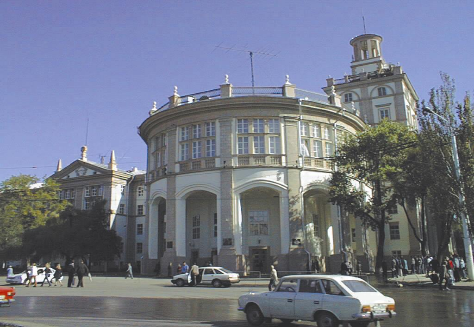 VI Всероссийская национальная научно-практическая конференция«Инновационные технологии в строительстве и управление техническим состоянием инфраструктуры»27-28 февраля 2024 г.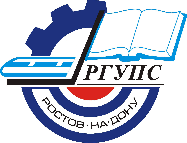 г. Ростов-на-ДонуРоссияПриглашаем Вас принять участие в работе VI Всероссийской национальной научно-практической конференции «Инновационные технологии в строительстве и управление техническим состоянием инфраструктуры»Участие в конференцииНа конференции предполагается участие:- 	руководителей и специалистов строительных, транспортных, землеустроительных и кадастровых организации; - 	ученых и преподавателей строительных, транспортных и землеустроительных вузов России;- 	ученых проектных и научно-исследовательских организаций;- 	представителей фирм и предприятий, разрабатывающих технические средства и технологии для строительства и транспорта.Формы участия в конференции:- 	докладчики и авторы основных и стендовых докладов, отобранных для опубликования в трудах конференции;- 	гости конференции.Тематика работы конференции:Секция 1 «Строительство»-	Инновационные технологии в промышленном и гражданском строительстве.-	Изыскания и проектирование объектов транспортной инфраструктуры.-	Строительство и эксплуатация объектов транспортной инфраструктуры.-	Управление техническим состоянием инфраструктуры. -	Архитектура, архитектурное проектирование и САПР.Секция 2 «Землеустройство и кадастры»-	Информационное и правовое обеспечение земельно-имущественных отношений.-	Использование ГИС-технологий и систем автоматизированного проектирования в решении проблем землеустройства и кадастров.ТРЕБОВАНИЯ К ОФОРМЛЕНИЮ СТАТЬИДоклады печатаются авторами в текстовом редакторе Word for Windows не ниже версии 6.0, с расширением *.doc или *.docx, параметры страницы: размер бумаги – А4, поля: левое, верхнее, нижнее, правое – 2,0 см, ориентация страницы – книжная, шрифт – Times New Roman Cyr, размер шрифта – 14 pt, межзнаковый интервал – обычный, выравнивание – по ширине, уровень – обычный текст, абзац: отступы слева, справа – 0 см, первая строка – отступ 1,25 см, интервалы перед, после – 0, межстрочный интервал одинарный, без переносов.В левом верхнем углу – УДК, ниже через интервал – название доклада прописными буквами, полужирно, по центру, без переносов. Строкой ниже, через интервал – инициалы, фамилии авторов по центру, далее на следующей строке – наименование организации курсивом. Далее, через интервал печатается весь представленный текст. Рисунки внедряются в документ как объекты только в формате *.jpg и располагаются в тексте без обтекания. Подписываются: Рис. 1 Название. Расстояние от текста до рисунка или таблицы сверху и снизу – 1 интервал.Формулы, приведенные в тексте необходимо набирать только в программе MathType.Ссылки на источники, указанные в Библиографическом списке, в тексте трудов (доклада) обязательно проставляются в квадратных скобках: [2]. Если Библиографический список не приводится, то ссылки в виде квадратных скобок и цифры внутри статьи недопустимы. Библиографический список приводится в конце статьи и оформляется в соответствии с ГОСТ Р 7.0.100–2018. Статьям, используемым как источники литературы, не должно быть более 5 лет.Представляется экземпляр текста на электронном носителе или направляется на E-mail:- по секции 1 «Строительство» на e-mail: pimshina.tat@yandex.ru , - по секции 2 «Землеустройство  кадастры» на e-mail: sobolevao@yandex.ruМатериалы, выполненные с отступлениями от указанных правил, к публикации не принимаются.Оргкомитет оставляет за собой право отбора материалов для включения в сборник трудов конференции. Сборник будет включен в Российский индекс научного цитирования (РИНЦ).ДОПОЛНИТЕЛЬНЫЕ МАТЕРИАЛЫ К СТАТЬЕУДК.Название доклада (заглавными буквами, полужирно).Сведения об авторах (на русском и английском языках):-	Фамилия, имя, отчество автора (полностью, без сокращений).-	Место работы каждого автора в именительном падеже (полное название организации в соответствии с Уставом без сокращений).-	Почтовый адрес места работы с указанием почтового индекса.-	Ученая степень, ученое звание, должность.-     E-mail.	Сведения об авторах составляются для каждого автора отдельно в порядке упоминания.4. 	Аннотация (краткое содержание статьи, включающее 3–4 предложения).5. Ключевые слова -	каждое ключевое слово или словосочетание отделяется от другого запятой.Дополнительные материалы составляются на русском и английском языках.ПРИМЕР ОФОРМЛЕНИЯ СТАТЬИ (поля не показаны):УДК 629.4.06 – 86ВЫБОР РАЦИОНАЛЬНЫХ ПАРАМЕТРОВ СИСТЕМЫ ПОДВЕШИВАНИЯ ПОДВАГОННОГО ГЕНЕРАТОРА Ю.П. Иванов1, И.В. Сидоров21ФГБОУ ВО «Ростовский государственный университет путей сообщения», г. Ростов-на-Дону, Россия2ОАО «РЖД»В работе [1] рассматривается текстропный привод подвагонного генератора от средней части … ...Проанализируем…, который представлен на рисунке 1.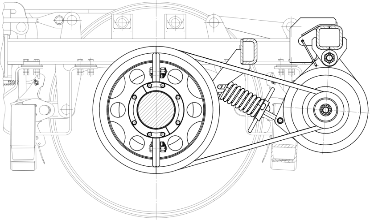 Рис. 1 Шарнирная подвеска генератора…Библиографический список1. Экспериментальные и теоретические исследования по унификации ширины колеи в кривых малого радиуса /         П. Н. Щербак, Э. Э Фейзов. А. И. Лисицин. Л. И. Коваленко – Вестник Ростовского Государственного Университета Путей Сообщения. – 2022. – №1. (65). – С. 36 – 41. – ISSN 0201-727X.2. Ревякин, А. А. Сравнительный анализ путевых тележек российского и зарубежного производства /             А. А. Ревякин, Г. В. Колошина // Транспорт–2020: труды междунар. научно-практич. конф.: в 4 ч. Ч.1. – Ростов-на/Д: Рост. гос. ун-т. путей сообщения/ – 2020. – С.73-75.Прием заявок и материалов на участие в конференции до 15.02.2024 г.Работа конференции27-28.02.2024 г.